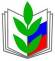 ПРОФСОЮЗ РАБОТНИКОВ НАРОДНОГО ОБРАЗОВАНИЯ И НАУКИ РОССИЙСКОЙ ФЕДЕРАЦИИ(ОБЩЕРОССИЙСКИЙ ПРОФСОЮЗ ОБРАЗОВАНИЯ)КРАСНОДАР КАЯ КРАЕВАЯ ТЕРРИТОРИАЛЬНАЯ ОРГАНИЗАЦИЯКОРЕНОВСКАЯ РАЙОНАЯ ТЕРИТОРИАЛЬНАЯ ОРГАНИЗАЦИЯП Р Е З И Д И У МПОСТАНОВЛЕНИЕ20.01.2021 г.                                       г.Кореновск                                      № 16-03Об утверждении Плана работы Кореновской РТО Профсоюза на I-е полугодие 2021 годаПо вопросу об утверждении плана работы Кореновскй районной территориальной организации Профсоюза работников образования и науки РФ на I-е полугодие 2021 года и перспективном плане работы на 2021 год Кореновской РТО Профсоюза работников народного образования и науки, Президиум Кореновской РТО Профсоюза,  п о с т а н о в и л:1.План работы Кореновской районной территориальной организации Профсоюза работников образования и науки РФ на 1-е полугодие 2021 года (Приложение №1) и перспективный план работы на 2021 год (Приложение №2) утвердить.       2.План постоянно действующего семинара председателей первичных профсоюзных организаций учреждений образования муниципального образования Кореновский район утвердить.Председатель Кореновской районной организации Профсоюза      работников народного образования и науки РФ                          Антонова Е.В.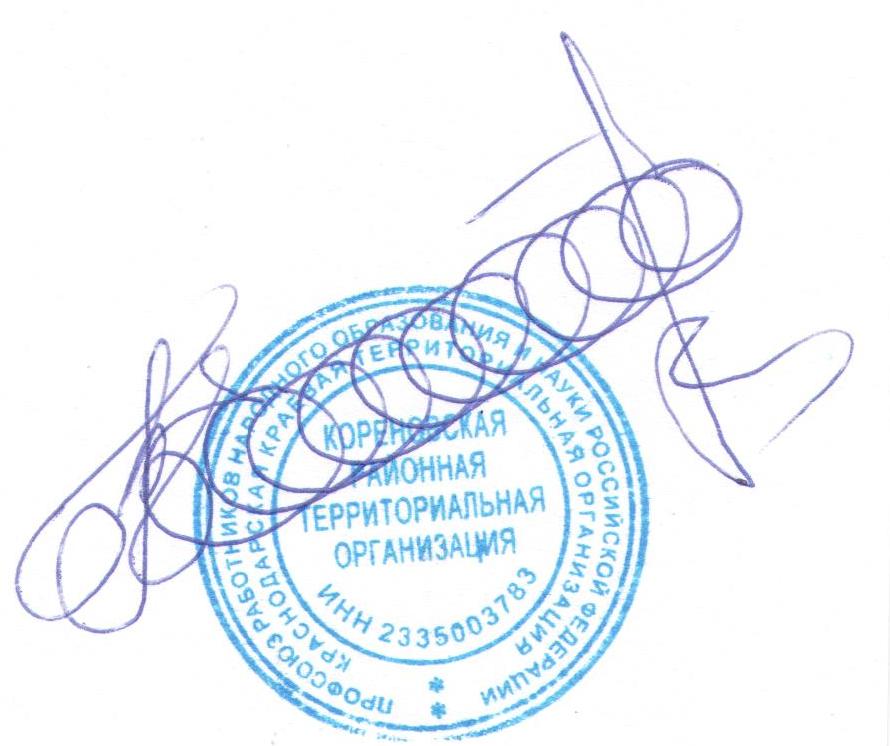  Приложение №1к Постановлению Президиума Кореновской РТО Профсоюза№ 16-03 от 20.01.2021ПланКореновской районной профсоюзной организацииПрофсоюза работников народного образования и науки РФна 2021 год.1.Подготовка и проведение пленумов Совета Кореновской  районной территориальной организации Профсоюза.                                                                 июнь1.О выполнении районного отраслевого соглашения в 1 полугодии 2021 года.2.Об исполнении сметы Кореновской районной территориальной организации Профсоюза работников образования и науки РФ в 1 полугодии 2021 года.3.О состоянии работы Кореновской районной территориальной организации Профсоюза по защите социально-экономической прав работников образовательных учреждений района в 1 полугодии 2021 года.4.Об итогах  работы первичных организаций по основным направлениям деятельности.5. Об итогах работы профсоюзных комитетов по установлению административно – общественного контроля  по охране труда в учреждениях образования.декабрь1.О работе Кореновской районной территориальной организации по защите социально- экономических интересов работников отрасли в 2021 году.2.О выполнении районного территориального Отраслевого соглашения в 2021 году.3.Об исполнении сметы Кореновской районной территориальной организации Профсоюза работников образования и науки РФ в 2021 году. 4.О бюджете Кореновской районной территориальной организации на 2022 год. 		2. Подготовка и проведение президиумов Совета Кореновской  районной территориальной организации Профсоюза.20 Января1.«О выполнении Соглашений по охране труда в образовательных учреждениях в 2021 году».2.О подписке на периодические профсоюзные  издания «Человек труда» и «Мой Профсоюз» в 2021 году».3.О финансовой работе Кореновской районной территориальной организации Профсоюза работников образования и науки РФ в 1 квартале 2021 года.4.О работе внештатного технического инспектора труда в 2021 году и плане на 2021 год.5.О плане работы Кореновской районной территориальной организации Профсоюза работников образования и науки РФ в 1 квартале 2021 года и перспективном плане работы на 2021 год.6.Об оздоровлении работников отрасли в 2021 году.7.Об итогах проведения краевых профсоюзных конкурсов.8.О перспективных направлениях работы краевого комитета Краснодарской краевой территориальной организации Профсоюза на 2021 год.9. О плане работы Совета молодых педагогических работников.08 февраля1.О работе в АИС в первичных организациях Кореновской районной территориальной организации Профсоюза работников образования и науки РФ.2.О состоянии  работы профсоюзного комитета по социально – экономической защите трудовых, экономических и социальных прав членов Профсоюза в первичной профсоюзной организации МДОБУ д/с № 28 МО Кореновский район.3.О финансовой работе Кореновской районной территориальной организации Профсоюза работников образования и науки РФ в феврале 2021 года.4.О ситуации, связанной с предоставлением мер социальной поддержки работникам образовательных учреждений МО Кореновской район.5.Об итогах правозащитной работы краевой и районной территориальной организации Профсоюза за 2021 год.6.О проведении мониторинга по уровню средней заработной платы в образовательных учреждениях Кореновской района.7. О состоянии профсоюзного членства в краевой и  районной организации Профсоюза по итогам 2021г.8. О взаимодействии с пенсионным фондом «Образование и наука».9.О проверке качества СОУТ по учреждениям образования МО Кореновской район.22 марта1.Об участии в профсоюзных и профессиональных  конкурсах по отрасли «Образование» проводимых в 2021 году.2.О практике работы по мотивации профсоюзного членства в первичной профсоюзной организации Школы - интернат станицы Платнировской3.О плане работы Кореновской Совета председателей первичных организаций Профсоюза работников образования и науки РФ на 2 квартал 2021 года.4.Об организации работы уполномоченных профсоюзных комитетов по   охране труда, комитетов (комиссий) по охране труда учреждений образования Кореновской района.5.О работе профсоюзных комитетов по регулированию коллективно – договорных отношений, совершенствованию коллективных договоров.6. О финансовой деятельности районной организации во 2 квартале 2021 года.7. Об участии профсоюзной организации в краевых конкурсах «Директор школы Кубани», «Учитель года Кубани», «Психолог года», «Воспитатель года», «Сердце отдаю детям».8.О работе профсоюзных комитетов первичных профсоюзных организаций по вовлечению членов Профсоюза в НПФ «Образование и наука».9.О состоянии  работы профсоюзного комитета по социально – экономической защите трудовых, экономических и социальных прав членов Профсоюза в первичной профсоюзной организации МДОБУ д/с № 28 МО Кореновский район.30 апреля1.Об использовании профсоюзного бюджета за 1 квартал 2021 года и расходовании средств по основным направлениям работы во 2-3 квартале 2021 года.2.Об участии Кореновской районной территориальной организации      Профсоюза в профсоюзной правовой проверке.3.Об участии Кореновской районной территориальной организации      Профсоюза в первомайской акции профсоюзных организаций района.4.Об организации подписки на профсоюзные издания в Кореновской районной территориальной организации Профсоюза работников народного образования и науки РФ на 2 полугодие 2021 г.5. О выделении денежных средств на материальную помощь членам профсоюза.17 мая1.Об работе по инновационным направлениям деятельности в первичных организациях Кореновской районной территориальной организации Профсоюза     работников образования и науки РФ.2.Об итогах профсоюзной правовой проверки. 3.Об участии Кореновской районной территориальной организации Профсоюза     работников образования и науки РФ в торжественном приеме лучших педагогов по итогам учебного года.4. Об участии районной организации Профсоюза в летней оздоровительной кампании.5.О работе по установлению социально – партнерских отношений в первичных организациях.6.Другие вопросы.24 июня1.О работе Кореновской районной территориальной организации Профсоюза     работников образования и науки РФ в 2-3 квартале 2021 года.2.О проведении выездного семинара профсоюзного актива первичных профсоюзных организаций образовательных учреждений Кореновской района. 3.Об участии Кореновской районной территориальной организации Профсоюза     работников образования и науки РФ в ежегодном августовском совещании.4. Об участии районной организации Профсоюза в приемке образовательных учреждений МО Кореновской район.5.О дне учителя и культмассовой работе в первичных организациях.6.Другие вопросы.12 октября1. Об исполнении сметы Кореновской районной территориальной организации за 2021 год и предварительной смете на 2022 год.2. Об проведении месячной  акции по мотивации профсоюзного членства.3. О состоянии  работы профсоюзного комитета по социально – экономической защите трудовых, экономических и социальных прав членов Профсоюза в первичной профсоюзной организации МДОБУ д/с№28 МО Кореновский район.4.Об учетной политике Кореновской районной организации Профсоюза на 2022 год.5. О колдоговорной кампании в учреждениях образования муниципального образования Кореновской район.6.О ведении переговоров по заключению Отраслевого соглашения на 2022-2025 годы7.Другие вопросы.28ноября1.Об итогах оздоровления работников образовательных учреждений и их детей в 2021 году.2.О состоянии  работы профсоюзного комитета по социально – экономической защите трудовых, экономических и социальных прав членов Профсоюза в первичной профсоюзной организации МБОУ СОШ № 8 МО Кореновский район.3. Об организации культурно – массовой работы в первичных организациях в декабре 2021 года.4. Об оказании материальной помощи членам Профсоюза.5.О проведении информационной работы в первичных организациях Кореновской районной организации Профсоюза.3. Взаимодействие с районными органами власти, районным Советом  депутатов, управлением образования3.1. Взаимодействие Кореновской  РТО Профсоюза  с органами власти 3.1.1. На уровне Министерства образования, науки и молодежной политики края - взаимодействие в области поддержки государственной системы образования и регулирования трудовых отношений:Участие в реализации:- модернизации системы образования района;- приоритетного национального проекта «Образование»;(весь период)						                          Антонова Е.В.3.1.2.На уровне Администрации МО Кореновский район - участие в заседаниях рабочих комиссий, создаваемых администрацией района, трёхсторонней комиссии по регулированию социально-трудовых отношений.(весь период)                                                                                   Антонова Е.В.Подготовка материалов в администрацию района по текущей ситуации и проблемам, назревшим в образовательных учреждениях района.  (по мере необходимости)                                                                   Президиум Экспертиза проектов нормативных правовых актов органов государственной власти района и актов местного самоуправления, затрагивающих социально-трудовые права и интересы работников отрасли.(весь период)			                                                    Антонова Е.В.3.1.3.  На уровне районного Суда и Инспекции труда- представительство интересов работников образования, профсоюзных организаций  в судах при рассмотрении заявлений в защиту социально-трудовых прав работников и иным вопросам социальной защиты.(весь период)                                                                             Антонова Е.В.3.1.4. На уровне Управления образования администрации МО Кореновский район - по вопросам реализации национальных проектов, социально-экономической защиты работников образования, создания необходимых условий педагогическим работникам в условиях модернизации системы образования, развития и совершенствования социального партнёрства. 2.1.4.1.Принять участие в:- совещаниях, семинарах (по плану управления образования)весь период                                                                                      Антонова Е.В.- заседаниях аттестационной комиссии (по плану управления образования)(весь период)                                                                               Антонова Е.В. - заседаниях аккредитационной комиссии управления образования по плану УО                                                                                              Антонова Е.В.      - осуществление  контроля за выполнением отраслевого соглашения на 2019-2019годы и Коллективных договоров ОУ(весь период)                                                                                    Антонова Е.В.- реализации приоритетных направлений развития образовательной системы;(весь период)                                                                              Антонова Е.В. - обмен информацией с управлением образования(весь период)                                                                                Антонова Е.В.3.1.4.2. Правовое обеспечение профсоюзного контроля за соблюдением трудового законодательства, законодательства в области образования, занятости, социальной защиты работников в рамках отраслевого соглашения с управлением образования.(весь период)              			              	Антонова Е.В., Батог С.М.3.1.5. На уровне Координационного Совета - участие в работе координационного совета;(весь период)                                                                               Антонова Е.В.                           3.1.6. Взаимодействие с другими Профсоюзами, входящими в координационный совет - по вопросам защиты социально-трудовых прав и профессиональных интересов работников образования.(весь период)                                                                                 Антонова Е.В.3.1.7. Взаимодействие в области развития социального партнерства - участие в работе отраслевой комиссии по регулированию социально-трудовых отношений, проведение совместных тематических проверок по охране труда, участие в комиссии для решения спорных вопросов, возникающих при предоставлении мер социальной поддержки (по плану УО), осуществление  контроля за выполнением отраслевого соглашения на 2019-2021 гг., Коллективных договоров ОУ, взаимодействие в рамках рабочей группы по актуальным вопросам оплаты труда, участие в работе коллегии управления образования, науки и молодежной политики района, совещаниях, семинарах (по планам УО), участие в заседаниях аккредитационной коллегии УО, аттестационной комиссии  (по плану УО);(весь период)                                    Антонова Е.В., Волынка Л.Н., Савин В.Г.                                                                                      Хафизова И.Н., Донцова О.Г.ПредседательКореновской районной                                                                        Антонова Е.В.